ПОСТАНОВЛЕНИЕАдминистрации муниципального района «Читинский район» «Об утверждении схем размещения рекламных конструкций сельского поселения «Сивяковское»Руководствуясь частью 5.8, статьи 19 Федерального закона Российской Федерации от 13 марта 2006 года № 38-ФЗ «О Рекламе», ГОСТом Р 52044- 2003 от 22 апреля 2003 года № 124-ст «Наружная реклама на автомобильных дорогах и территориях городских и сельских поселений. Общие технические требования к средствам наружной рекламы. Правила размещения», администрация муниципального района «Читинский район»постановляет:утвердить схему размещения рекламных конструкций в сельском поселении «Сивяковское» (схемы прилагаются).Руководитель администрации А.А. ЭповПримечание 1Схема размещения рекламных конструкций в сельском поселении «Сивяковское» (лист 1- село Сивяково)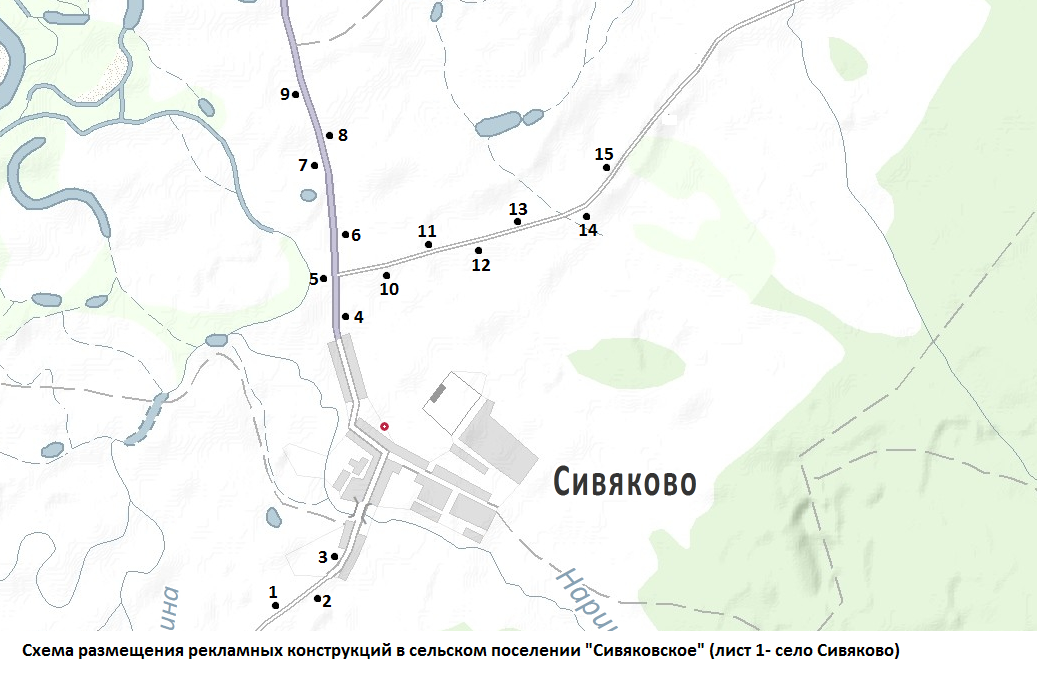 Примечание 2Схема размещения рекламных конструкций в сельском поселении «Сивяковское» (лист 2- село Ерёмино)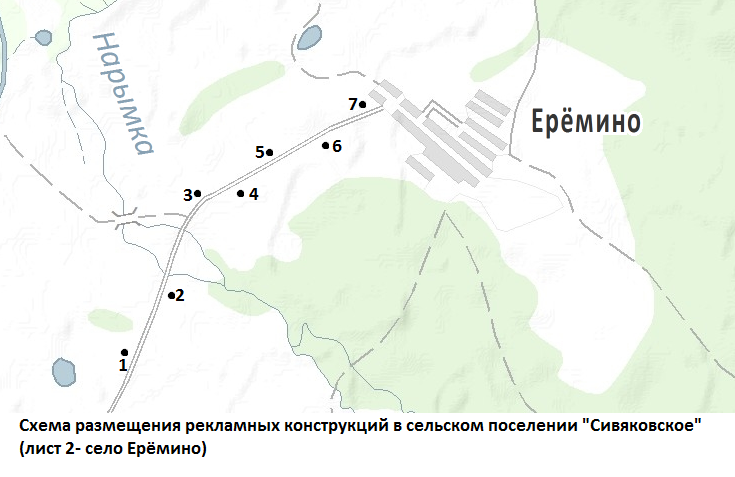 Номер на схемеАдрес рекламного местаТип конструкции1Границы не уточненыЩитовая конструкция с размером информационного поля 3*62Границы не уточненыЩитовая конструкция с размером информационного поля 3*63Границы не уточненыЩитовая конструкция с размером информационного поля 3*64Границы не уточненыЩитовая конструкция с размером информационного поля 3*65Границы не уточненыЩитовая конструкция с размером информационного поля 3*66Границы не уточненыЩитовая конструкция с размером информационного поля 3*67Границы не уточненыЩитовая конструкция с размером информационного поля 3*68Границы не уточненыЩитовая конструкция с размером информационного поля 3*69Границы не уточненыЩитовая конструкция с размером информационного поля 3*610Границы не уточненыЩитовая конструкция с размером информационного поля 3*611Границы не уточненыЩитовая конструкция с размером информационного поля 3*612Границы не уточненыЩитовая конструкция с размером информационного поля 3*613Границы не уточненыЩитовая конструкция с размером информационного поля 3*614Границы не уточненыЩитовая конструкция с размером информационного поля 3*615Границы не уточненыЩитовая конструкция с размером информационного поля 3*6Номер на схемеАдрес рекламного местаТип конструкции1Границы не уточненыЩитовая конструкция с размером информационного поля 3*62Границы не уточненыЩитовая конструкция с размером информационного поля 3*63Границы не уточненыЩитовая конструкция с размером информационного поля 3*64Границы не уточненыЩитовая конструкция с размером информационного поля 3*65Границы не уточненыЩитовая конструкция с размером информационного поля 3*66Границы не уточненыЩитовая конструкция с размером информационного поля 3*67Границы не уточненыЩитовая конструкция с размером информационного поля 3*6